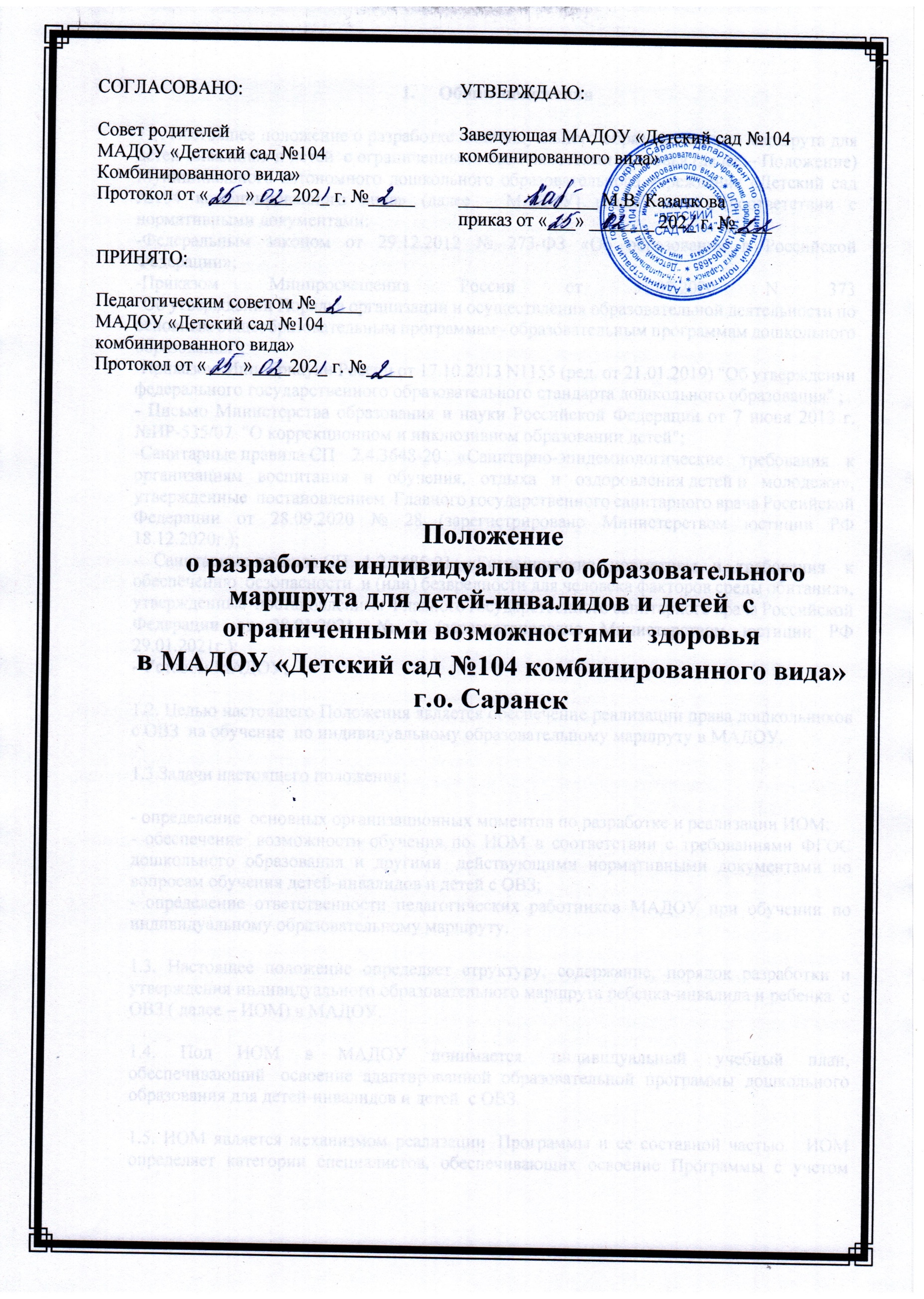 Положение о разработке индивидуального образовательного маршрута для детей-инвалидов и детей  с ограниченными возможностями  здоровья в МАДОУ «Детский сад №104 комбинированного вида» г.о. Саранск1.     Общие положения1.1. Настоящее положение о разработке индивидуального образовательного маршрута для детей-инвалидов и детей  с ограниченными возможностями здоровья (далее – Положение) Муниципального автономного дошкольного образовательного учреждения «Детский сад №104 комбинированного вида» (далее - МАДОУ) разработано в соответствии с нормативными документами: -Федеральным законом от 29.12.2012 № 273-ФЗ «Об образовании в Российской Федерации»; -Приказом Минпросвещения России от 31.07.2020 N 373
"Об утверждении Порядка организации и осуществления образовательной деятельности по основным общеобразовательным программам - образовательным программам дошкольного образования";-Приказом Минобрнауки России от 17.10.2013 N1155 (ред. от 21.01.2019) "Об утверждении федерального государственного образовательного стандарта дошкольного образования" ;- Письмо Министерства образования и науки Российской Федерации от 7 июня 2013 г. №ИР-535/07  "О коррекционном и инклюзивном образовании детей";-Санитарные правила СП 2.4.3648-20 «Санитарно-эпидемиологические требования к организациям воспитания и обучения, отдыха и оздоровления детей и молодежи», утвержденные  постановлением  Главного государственного санитарного врача Российской Федерации от 28.09.2020 № 28 (зарегистрировано Министерством юстиции РФ 18.12.2020г.);- Санитарные правила СП 1.2.3685-21 «Гигиенические нормативы и требования  к обеспечению  безопасности  и (или) безвредности для человека факторов среды обитания», утвержденные  постановлением  Главного государственного санитарного врача Российской Федерации от 28.01.2021  № 2 (зарегистрировано Министерством юстиции РФ 29.01.2021г.); - Уставом МАДОУ; 1.2. Целью настоящего Положения является обеспечение реализации права дошкольников с ОВЗ  на обучение  по индивидуальному образовательному маршруту в МАДОУ. 1.3.Задачи настоящего положения:- определение  основных организационных моментов по разработке и реализации ИОМ;- обеспечение  возможности обучения по  ИОМ в соответствии с требованиями ФГОС дошкольного образования и другими  действующими нормативными документами по вопросам обучения детей-инвалидов и детей с ОВЗ;- определение ответственности педагогических работников МАДОУ при обучении по индивидуальному образовательному маршруту.1.3. Настоящее положение определяет структуру, содержание, порядок разработки и утверждения индивидуального образовательного маршрута ребенка-инвалида и ребенка  с ОВЗ ( далее – ИОМ) в МАДОУ. 1.4. Под ИОМ в МАДОУ понимается  индивидуальный  учебный план, обеспечивающий  освоение основной образовательной программы и  адаптированной основной образовательной программы дошкольного образования для детей-инвалидов и детей  с ОВЗ. 1.5. ИОМ является механизмом реализации  Программы и ее составной частью.   ИОМ определяет категории специалистов, обеспечивающих освоение Программы с учетом особенностей, образовательных возможностей и потребностей  ребенка-инвалида и ребенка с ОВЗ в соответствии с заключением ТПМПК и возможностями МАДОУ.1.6. Цель ИОМ –  конкретизировать направления работы с ребенком-инвалидом и ребенком с ОВЗ, определить  методы, формы и виды коррекционно-развивающей помощи, их периодичность. 1.7. Индивидуальный образовательный маршрут реализует право воспитанников на получение образования в объеме, установленном ФГОС дошкольного образования, с максимальной учебной нагрузкой в соответствии с  требованиям  СанПиН - 1.2.3685-21.1.8. ИОМ разрабатывается после проведения и анализа мониторинга развития воспитанников специалистами. 1.9. Непосредственную реализацию ИОМ осуществляют воспитатели и специалисты, непосредственно работающие  с ребенком-инвалидом и ребенком с ОВЗ. 2. Организационные механизмы2.1. К основным организационным механизмам,  реализуемым в МАДОУ с целью соблюдения права обучающегося на обучение по ИОМ относятся:  ·        мониторинг уровня развития, выявление и анализ проблем развития ребенка-инвалида и ребенка с ОВЗ педагогами МАДОУ имеющими заключениями ТПМПК, ИПРА (ребѐнка-инвалида);·        заседание ППк МАДОУ с целью организации коррекционной помощи ребенку, определения направлений развития ребенка;·        построение ИОМ воспитанника на основе выявленных трудностей и их причин педагогами МАДОУ в соответствии с рекомендациями из заключения ТПМПК, ИПРА;·        определение методов педагогической и (или) психологической поддержки, содержания работы;  ·        согласование ИОМ ребенка-инвалида или ребенка с ОВЗ с родителями (законными представителями) (приложение 1);  ·        организация обучения по ИОМ в строгом соответствии с требованиями ФГОС ДО, систематическое  сопровождение образовательного процесса обучающегося в МАДОУ;·        взаимодействие участников образовательных отношений (педагоги, родители (законные представители),  администрация) при разработке и реализации ИОМ;·        мониторинг реализации ИОМ - отслеживание динамики развития ребенка, оценка результатов обучения и социализации. 3. Порядок разработки и реализации ИОМ3.1. ИОМ разрабатывается на один учебный год на основе результатов проведенной в течение сентября психолого-педагогической  диагностики. Результаты диагностики  в обязательном порядке доводятся до сведения родителей (законных представителей) в течение двух недель. 3.2. В течение первой половины октября педагоги разрабатывают на каждого ребенка с ОВЗ свои блоки ИОМ с конкретными направлениями работы, формой и количеством занятий. Эти блоки ИОМ педагоги  представляют  на  заседания ППк, на которых  и составляется  полный вариант ИОМ .  3.3. Затем председатель ППк или зам.председателя ППк обсуждает и согласует с родителями (законными представителями)  ИОМ. В  процессе согласования родители (законные представители)  имеют право внести свои предложения  в письменном  виде по изменению ИОМ, его коррекции. В этом случае ИОМ повторно дорабатывается на внеплановом заседании ППк  в присутствии родителя (законного представителя) дошкольника с ОВЗ. 3.3. Реализация ИОМ начинается с момента согласования с родителями (законными представителями). 3.2. Председатель ППк и зам.председателя ППк:  ·        осуществляют и координируют работу по разработке и реализации ИОМ;·        осуществляют контроль реализации ИОМ в полном объеме;·        организуют взаимодействие участников образовательных отношений по вопросам реализации ИОМ. 3.3.В течение учебного года в ИОМ могут быть внесены изменения и дополнения по инициативе участников образовательных отношений. Предложенные ими изменения или дополнения рассматриваются и утверждаются на заседании ППк. 3.4. Ответственность за составление, реализацию ИОМ, анализ результатов работы несут участники образовательных отношений в порядке, установленном действующим законодательством. 4. Заключительные положения4.1. Настоящее положение вступает в силу с момента его утверждения заведующей МАДОУ. 4.2. Настоящее положение действует до принятия нового положения, регулирующего разработку и реализацию ИОМ для детей-инвалидов и детей с ОВЗ в МАДОУ. 4.3. В настоящее Положение в установленном порядке могут вноситься изменения и (или) дополнения. МАДОУ «Детский сад № 104 комбинированного вида»Индивидуальный образовательный маршрут для воспитанника __________________ группы №________________________________________________________________(ФИО ребенка)на 20__-20__ учебный годСаранск, 202__ годЦель индивидуального образовательного маршрута: проектирование социальных ситуаций развития ребенка и развивающей предметно-пространственной среды, обеспечивающих позитивную социализацию, мотивацию и поддержку индивидуальность ребенка через общение, игру, познавательно-исследовательскую деятельность и другие формы активности.Цель индивидуального образовательного маршрута достигается через решение следующих задач:охрана и укрепление физического и психического здоровья ребенка, в том числе его эмоционального благополучия;обеспечение возможностей для полноценного развития ребенка в период дошкольного детства независимо от места проживания, пола, нации, языка, социального статуса;создание благоприятных условий развития ребенка в соответствии с его возрастными и индивидуальными особенностями, развитие способностей и творческого потенциала ребенка как субъекта отношений с другими детьми, взрослыми и миром;объединение обучения и воспитания в целостный образовательный процесс на основе духовно-нравственных и социокультурных ценностей, принятых в обществе правил и норм поведения в интересах человека, семьи, общества;формирование общей культуры личности ребенка, развитие социальных, нравственных, эстетических, интеллектуальных, физических качеств, инициативности, самостоятельности и ответственности ребенка, формирование предпосылок учебной деятельности;формирование социокультурной среды, соответствующей возрастным и индивидуальным особенностям ребенка;обеспечение психолого-педагогической поддержки семьи и повышение компетентности родителей (законных представителей) в вопросах развития и образования, охраны и укрепления здоровья ребенка;Принципы и подходы к формированию индивидуального образовательногомаршрута:В соответствии с ФГОС ДО индивидуальный образовательный маршрут построен на следующих принципах:поддержка разнообразия детства;сохранение уникальности и самоценности детства как важного этапа в общем развитии человека;позитивная социализация ребенка;личностно-развивающий и гуманистический характер взаимодействия взрослых (родителей (законных представителей), педагогических и иных работников образовательной организации) и детей;содействие и сотрудничество детей и взрослых, признание ребенка полноценным участником (субъектом) образовательных отношений;сотрудничество с семьей;сетевое взаимодействие с организациями социализации, образования, охраны здоровья и другими партнерами, которые могут внести вклад в развитие и образование ребенка, а также использование ресурсов местного сообщества и вариативных программ дополнительного образования детей для обогащения детского развития;индивидуализация дошкольного образования;возрастная адекватность образования;развивающее вариативное образование;полнота содержания и интеграция отдельных образовательных областей;инвариантность ценностей и целей при вариативности средств реализации и достижения целей индивидуального образовательного маршрута.I. Общие сведенияСоциальная характеристика семьи:__________________________________________________________________________________________________________________________________________________________________________________________________________________________________________________________________________________________________________________________________________________________________________________________________________________________________________________________________________________________________________________________________________________________________________________________________________________________________________________________Данные специалистов:II. Специальные условия организации педагогического процесса.III. Индивидуальный образовательный маршрут: учебный планIV. Педагогическое сопровождениеСОГЛАСОВАНО:Совет родителейМАДОУ «Детский сад №104 Комбинированного вида»Протокол от «____»____202_ г. №_____УТВЕРЖДАЮ:Заведующая МАДОУ «Детский сад №104 комбинированного вида»_______________ М.В. Казачковаприказ от «___» _______ 202_ г. №____ПРИНЯТО:Педагогическим советом №_____МАДОУ «Детский сад №104 комбинированного вида»Протокол от «____»____202_ г. №_____Общие сведения о ребёнкеОбщие сведения о ребёнкеФ.И.О. ребёнкаДата рожденияСтатус: ___________________Основной диагноз: _________________________________________№ удостоверения по инвалидности__________ МСЭК №_______от._________срок назначения___________ продление ___________  ИПРА ребенка-инвалида _________________________Дата зачисления ребенка-инвалида в МАДОУ: _________Возраст ребенка-инвалида на момент зачисления __ летАдрес по прописке:_______________________________________________________________________________________Адрес фактического проживания__________________________________________________________________________________________________________Сведения о родителях:Сведения о родителях:Ф.И.О. отца ______________________________________Ф.И.О. матери___________________________________________________Место работы ___________________________________Место работы _______________________________________Должность __________________________________________Должность___________________________________Телефон _______________________________Телефон __________________________________________ДолжностьФ.И.О. специалистаРосписьВоспитатель Воспитатель Мед.работникИнструктор по физическому воспитаниюМузыкальный руководительСт.воспитательЗаключение и рекомендации ТПМПКОбщие задачи на период реализации ИОМ Режим пребывания ребенка в ОУВзаимодействие специалистов ОУСоматическое состояниеНаправления деятельностиПотребности ребенкаПостроение образовательного процессаСпец.  организация рабочего поля и рабочего места ребенкаСпец. организация рабочей позы ребенкаИндивидуальные ритм и темп деятельностиСпециальные дозировки различных видов нагрузкиФормы работы с родителямиФормы работы с ребенкомМетоды и приемработы с ребенкомНаправление работыКол-во занятийФорма проведенияСпециалистПедагогическая помощь: непосредственно образовательная деятельность по областям, совместная деятельность ребенка и взрослого, коррекционная работа, в ходе режимных моментовМузыкальные занятияФизкультурные занятияРисованиеОсмотр медицинской сестрыОбразовательные областиПроблемы Основные задачиРезультаты индивидуальной работы- не усвоено,- частично усвоено,- усвоеноРезультаты индивидуальной работы- не усвоено,- частично усвоено,- усвоеноРезультаты индивидуальной работы- не усвоено,- частично усвоено,- усвоеноОбразовательные областиПроблемы Основные задачиЯнварьЯнварьМайСоциально-коммуникативное развитиеПознавательное развитиеРечевое развитиеХудожественно-эстетическое развитиеФизическое развитие